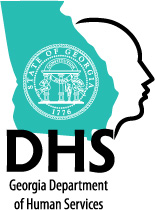 Family Visitation ServicesSafeCare® and Family Fusion Initial Referral FormInitial Referral Disposition     SHINES Service Authorization #:          	Case ID #:              		Region/County:       Date of Referral:          	Case Manager:                   Phone Number:                 	Email:      Providing Agency: Children First Inc	Supervisor Name:                 Phone Number:      	      Email:      Referral Source- Division of Family & Children Services  Intake/Family Support (Family Fusion)  Investigations/ Family Support (Family Fusion)   Un-Sub (CAPTA/Family Fusion)     Family Preservation (SafeCare) 		 Foster Care (SafeCare)		 Independent Living (SafeCare)  Reason for Referral/Comments:      __________________________________________________________________________________________________________________________Household OccupantsAddress (Street, City, Zip):     			Home Phone:      		Cell Phone:      			 Relative Contact:  Name:     			Phone Number:      If the child(ren) are in foster care, please complete the following:Foster Parent:      	Address:      		City:      	Zip:      Home Phone:      	Cell Phone:       		Work Phone:      If children are with Biological Parent or Relative Placement, please complete the following re: the Parent or Relative:DOB:      		Ethnicity:      		Last 4 Digits of SSN:      Marital Status: 	Educational Level: 		Estimated Annual Income: Source of Income:FT Employment  PT Employment  Food Stamps  Child Support Relative Subsidy  Retirement  Social Security SSI  TANF   Unemployment   VA – Veteran’s Admin   Workman’s Comp   WICDFCS ScreeningWas the referral screened for current or prior DFCS involvement?   Yes	 NoResult:  		 No prior CPS history      Prior CPS history --  Substantiated or  Unsubstantiated   Current CPS/Family Support case 						Family Visitation Services“SafeCare® and Family Fusion” Initial Referral Form (p. 2)Case Assignment				SafeCare/Family Fusion Provider:  Children First	Referral Accepted:      Referral Denied  	 Date:  __________________Denial Reason:  _________________________________________________________________________________________________________Home Visitor Assigned: Mary-Eleanor Joyce   	Phone #: 706-613-1922x1        Date:  _________________Email Address:  mary@childrenfirst-inc.org Specific Service Requested Family Fusion (Basic)		 Family Fusion (Intermediate)		 SafeCare (Intensive Services)Referral Reason Prevention	Safety	      Parental Capacity Building           Medical Neglect 	 Neglect/Maltreatment	 Mental Health          Domestic Violence        Sexual Trauma         Substance Abuse      Physical Abuse         Initial Family Contact Initial Introductory Contact:  1st Call Date:   /  /     Time:         2nd Call Date:   /  /    _ Time:         3rd Call Date:   /  /     Time:              1st Home Attempt Date:   /  /     Time:              Option A:  Contact Made --   Family Accepts Home Visit -- Date Home Visit Scheduled:   /  /     Family Too Busy           Family Refused Home Visit -- Reason:   Family Not Interested                 		         (If Option A, and family accepts home visit, complete information in next section. Otherwise, stop here.) Option B:  Unable to Contact --   Phone disconnected/Wrong number     Wrong address/Unable to locate(If Option B, no further information required on form)Program Overview VisitProgram Overview Visit Date:   /  /     Option A: Family Enrolled -- Enrollment Date:   /  /    	 	 Family Signed Consent Form  Option B:  Family Did Not Enroll/Refused Services -- 	Refusal Date:   /  /    	Reason for Refusal –Reason:     Family Not Interested           Family Too Busy     SafeCare® Home Visiting ProgramFirst Session/Baseline Visit Date:   /  /       		Starting Module:_________________________________________________________ Comments: ____________________________________________________________________________________________________________________________________________________________________________________________________________________________________________________________________________________________________________________________________________________________________Upon completion of this form by the Home Visitor, the Family Preservation Provider must ensure the form is sent via email to kdlee@dhr.state.ga.us and tglasheen@gsu.edu within 48 hours of acceptance.First NameLast NameGender(M/F)Race(B, W,   L,O)Date of BirthClientID #RelationshipOccupation# of Years of SchoolPrimaryParent/Guardian2ndParent/GuardianChild 1Child 2Child 3Child 4Child 5Other: Adult #1Other: Adult #2